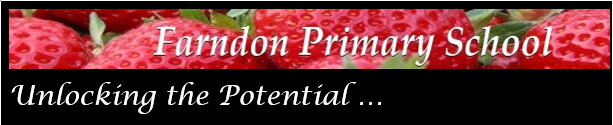 Google Meet ProtocolPlease read the following rules for our Google Meet online classroom:Parents:Do not share your google log in details or password on social media or with other family members.Please show up a couple of minutes before scheduled meet time to ensure that you are on time and that you don’t delay the meeting and are not locked out.Do not take photographs or screenshots of the meeting. Please ensure you are close to your child so that you can support them by using the mute and video function. Please do not film the sessions on another device this is a safeguarding and GDPR issue. Pupils:Find a quiet place away from distractions.Keep yourself on MUTE until it is your turn to speak.Listen closely and follow your teacher’s directions.Make sure you stay in one spot and remain focused during the meeting.Be respectful at all times, using kind and appropriate language.No eating or drinking during the call. Video needs to remain ON to promote focus. 